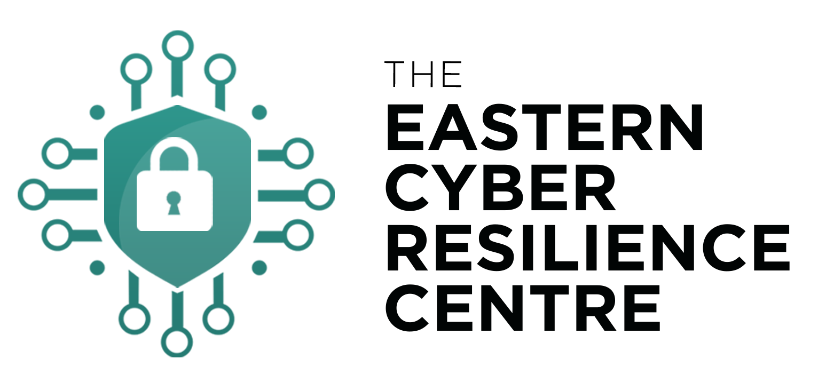 Cyber Incident Response Plan TemplateDate of next review: 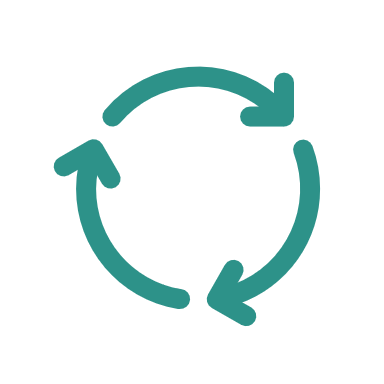 Introduction to a Cyber Incident Response PlanIn the last 21 months, 39% of businesses and 26% of charities reported having a cyber breach or attack. Among these, one in five (21% and 18% respectively) end up losing money, data or other assets. One-third of businesses (35%) and four in ten charities (40%) report being negatively impacted regardless, for example because they require new post-breach measures, have staff time diverted or suffer wider business disruption.To help you minimise the impact of a cyber-attack we have created a Cyber Incident Response Plan for you to use.Why is important to have a Cyber Incident Response Plan?A cyber security incident response plan provides a process that will help your business, charity or third sector organisation to respond effectively in the event of a cyber-attack. How to use this template? You are free to use, share, adapt and build upon this material, but you may not use this material for commercial purposes.We suggest reviewing the pack and editing names and numbers where necessary, before you distribute to your organisation.Consider printing appendix H to help staff with a clear reporting procedure in the beginning of any incident.Use the checklist to provide a prompt response that will limit the damage of any attack, whilst communicating effectively through your channels to keep suppliers, customers, and staff onside. The checklist will help to calmly guide a response through a time of heightened stress and confusion.At the end of this document, you will find several appendices in the index that form resources for you to use. They are titled: Appendix A – Contact Directory	7Appendix B - Flowchart for declared Cyber Security Incident	8Appendix C - Incident Log to record initial actions	9Appendix D - Advice to staff reporting cyber security incident	10Appendix E - Action Card for a Cyber Incident - Tactical	11Appendix F - Action Card for a Cyber Incident - Strategic	12Appendix G – Lessons Learned Report	13Appendix H – IT Incident Plan	14Appendix I - Version Control Information	15Appendix J – Staff Wall Poster	16Appendix K – RACI matrix for Incident Management	17Should you have any feedback regarding the content, please don’t hesitate to contact the team at enquiries@ecrcentre.co.uk.What is a Cyber Security Incident?The National Cyber Security Centre (NCSC) defines a cyber security incident as: 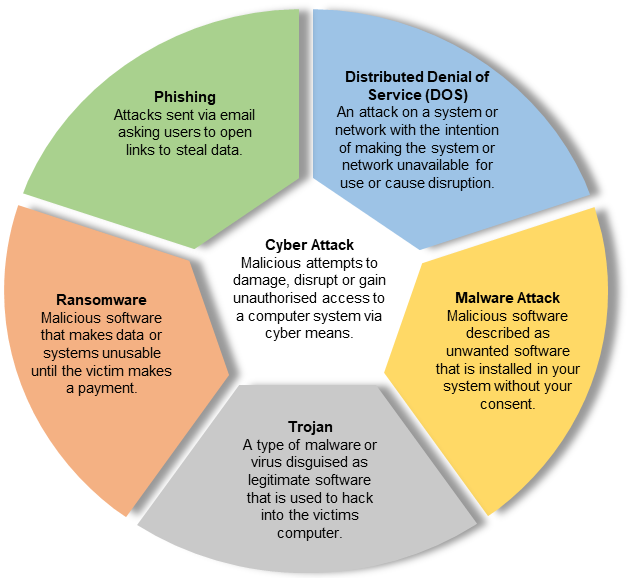 A breach of a computer system’s security policy to affect its integrity or availability. The unauthorised access or attempted access to a computer system. Activities commonly recognised as security policy breaches are: Attempts to gain unauthorised access to a computer system and/or to data. The unauthorised use of computer systems and/or data. Modification of a computer system's firmware, software, or hardware without the computer system owner's consent.Malicious disruption and/or denial of service.The attack methodology for a cyber security incident varies greatly, as will the associated response. The scale of a cyber security incident will not always be determined or obvious from the outset. The nature of cyber-attacks evolves very quickly, some typical cyber-attack methods are outlined to the right.Cyber Security ConsequencesYou should keep your organisation’s computer systems and data safe and functional whilst maintaining a service provision.  There are many ways in which cyber security incidents can negatively impact your organisation. The main impacts can be broadly categorised into 5 areas:Physical/Digital - infection of your computer systems and that of your supply chain, or loss of personal or private information leading to regulatory consequences.Economic - the asset is compromised and must be replaced or repaired incurring a financial cost.Psychological - confusion and disarray while the organisation regroups to work around the attack.Reputational - unfavourable scrutiny, loss of confidence and goodwill or business.Social/societal - negative changes in public perception and an adverse change in how the public engages with the organisation.IT Failure or Cyber Attack?Cyber-attacks may initially present as computer system failures, glitches, or smaller losses of IT service. Only IT, Information Security, or a member of the senior leadership team can declare a cyber security incident.  However, where there is a loss of operational IT functionality, Business Continuity (BC) plans can and should be invoked by any member of staff. BC plans contain initial actions to address IT loss, including actions to isolate potentially compromised computers and reporting of the incident to the IT service desk. BC plans should be held in paper copy as well as electronically, so they are independent of IT access and easily found when required.Version ControlVersion Control information can be found at Appendix I. This plan should be reviewed on an annual basis, as well as following any incident, or as required by management.Date of next review:Plan DistributionThe latest version of this Incident Response plan should be kept in a secure location in the office and at home but available for use when required.Electronic versions to be kept securely on hardware encrypted drives, physically secured in a safe or similar.Copies of such a plan should not be emailed, stored upon the network environment or anywhere that is considered an unnecessary risk where unauthorised access could occur.Cyber Security Incident Assessment ProcessCyber security incidents should be assessed on its severity at an early stage. This assessment will also be completed by other organisations who may have more of an informed view of what is occurring regionally and nationally. It is important to understand how the assessment process works so you know when to activate your Cyber Security Incident Plan.  Once a cyber security incident is declared the following roles should be established to deal effectively with the incident:Duty Manager will initiate this plan if information is received, or you are contacted by other departments telling you that a response should be activated.IT are key in both the recovery of systems as well as the recovery of evidence. IT should have a very comprehensive emergency response plan to deal with a cyber security incident. IT deal with cyber threats daily and it is important to recognise their knowledge and experience in dealing with this incident type. Information Security is part of the wider Information Management department, it deals with the data that is held on IT systems. This role has a data security plan that can be implemented in the event of an incident.Data Protection Officer is responsible for the assessment of an incident’s impact on the rights and freedoms of data subjects. This role is responsible for reporting data losses or compromises to the Information Commissioner’s Office (ICO) within a 72-hour timeframe, as well as briefing the Senior Information Risk Owner. Operational / Business Impact of a cyber security incident is likely to have an operational or business impact on services. It will be necessary to appoint departmental leads to manage this impact by the activation of business continuity plans. The number of people allocated to this role will be dependent on the scale of the impact.Communications is important that communications are maintained with staff to prevent the potential spread of a cyber security incident. It is also vital to keep partners and the media informed; any large-scale cyber security incident is likely to be of significant national media interest.Tactical Manager / Senior Leadership Team / Duty Manager is someone that exists at both tactical and strategic levels which is crucial to a successful outcome. The establishment of an internal coordination meeting at an early stage is strongly advised.Strategic Manager / Senior Leadership Team / Chief Executive will set a strategy for the CIRT to work to. There are often competing demands between the swift recovery of IT systems compared to the recovery and investigation of the cyber security incident. It is the Strategic (Gold) Commander’s responsibility to balance these demands.Computer Incident Response Team is responsible for responding to security breaches, viruses, equipment failures, ransomware, data theft, intrusions, and other incidents in businesses. In addition to technical specialists capable of dealing with specific threats, it should include experts who can guide businesses on appropriate communication during an incident.  Early HelpAppendix J is a template wall poster to use in offices to assist staff in the reporting of a cyber incident and providing early guidance.  Consider editing and affixing these in common areas.Alert Standby and Activation TriggersThe notification of a cyber security incident may come from several possible sources:Self-identification by IT, Information Security, or another internal user.Notification via the national structures of the National Cyber Security Centre (NCSC), or intelligence from another partner organisation.Initial Actions – AssessmentA cyber security incident can only be declared by a member of IT, an Information Security Officer, or the Strategic Manager. Although you may (correctly) suspect a cyber security incident is taking place, you must get the incident declared formally by an authorised person.TasksThe initial responder should refer to Appendix B – Action Card for a manager receiving a report of cyber incident.CommunicationsDuring a cyber security incident either targeting your systems or directed towards an external partner / supply chain, careful consideration should be had surrounding communication capabilities.There may be a diminished capacity for those affected partners because of the impact from the cyber security incident. Resilient communication options should be considered such as alternative phones.  Internally, a successful cyber-attack can affect multiple communication methods. Intranet and internet websites alongside communication avenues such as online contact, or email communication may be lost; effectively isolating the public from accessing your services and the service from using internal communications.Voice Over Internet Telephony (VoIP) and Microsoft Teams are all telecommunications systems which could be lost or compromised.RecoveryThe key principles of recovery should be considered if the activation of this plan results in a major incident or disruptive event. The following elements of recovery should be considered:Humanitarian considerations.Infrastructure.Environmental considerations.Finance.Stand Down and Incident CloseThis plan will stand down when the cyber security incident has been investigated to the satisfaction of the Strategic Manager.  Relevant partner agencies must be notified of a stand down.Post Incident EvaluationWhere possible the senior leadership team at all levels should seek to hold a hot debrief as soon as practicable after the incident has closed, making a formal record of the outcome. Formal debriefs maybe held at a later stage and should include the outcome from any hot debrief. Identified best practice should be collated and disseminated. An after-action review of this plan will be carried out by the senior leadership team as soon as reasonably practical. A template to report the use of this plan is included in Appendix G of this document. This review will identify learning points to improve the plan and the subsequent response.Appendix A – Contact DirectoryComplete the blanks with information relevant to your organisationAppendix B - Flowchart for declared Cyber Security Incident Appendix C - Incident Log to record initial actionsAppendix D - Advice to staff reporting cyber security incident Appendix E - Action Card for a Cyber Incident - TacticalAppendix F - Action Card for a Cyber Incident - StrategicAppendix G – Lessons Learned Report Appendix H – IT Incident Plan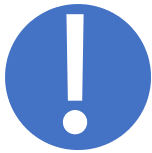 Appendix I - Version Control Information Appendix J – Staff Wall Poster 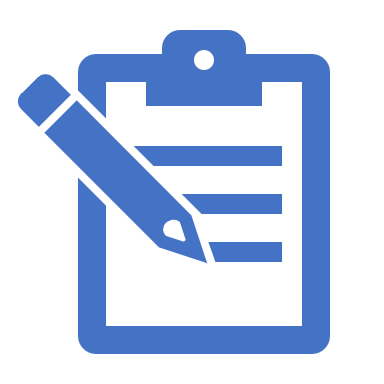 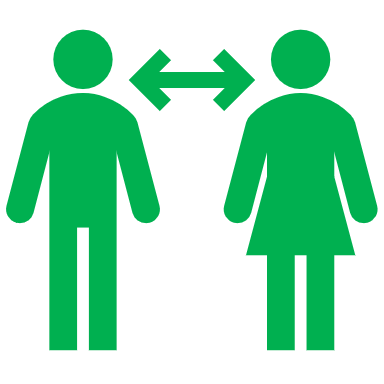 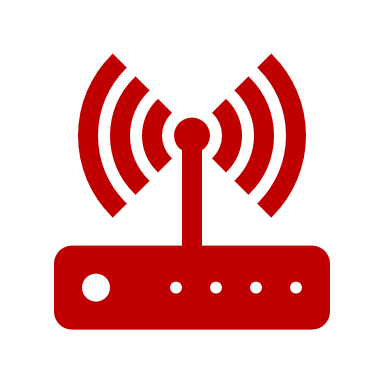 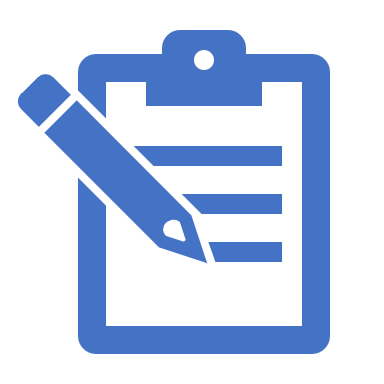 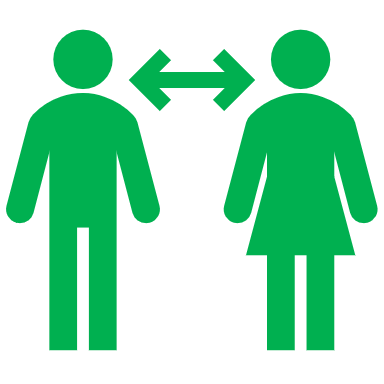 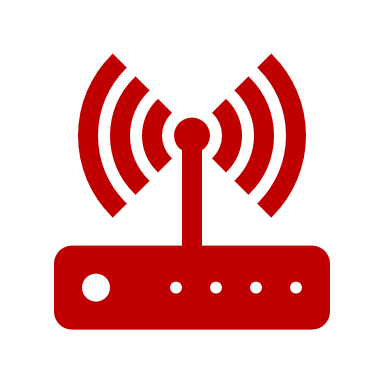 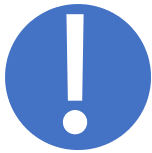 Appendix K – RACI matrix for Incident ManagementA Responsible, Accountable, Consulted, and Informed (RACI) diagram or RACI matrix is used to describe the roles and responsibilities of various teams or people in delivering a project or operating a process. It is especially useful in clarifying roles and responsibilities in cross-functional/departmental projects and processes. The RACI matrix for Incident Management is shown in the following table.Responsible - Those who do the work to complete the task. Accountable - The one ultimately answerable for the correct and thorough completion of the deliverable or task, the one who ensures the prerequisites of the task are met and who delegates the work to those responsible. There must be only one accountable specified for each task or deliverable.Consulted - Those whose opinions are sought, typically subject-matter experts; and with whom there is two-way communication.Informed - Those who are kept up to date on progress, often only on completion of the task or deliverable; and with whom there is just one-way communication.OrganisationNotesContact DetailsInternal AgenciesIT point of contact office hoursemergency out of hoursInformation Security OfficerData Protection OfficerExternal AgenciesAction FraudProvides the central point of contact for the reporting of fraud & cybercrime. Will forward details of the cyber security incident to the National Fraud Intelligence Bureau who analyses and then notifies the National Crime Agency.  Neither Action Fraud nor the National Fraud Intelligence Bureau is responsible for the investigation of offences but record all Live cyber-attacks.0300 1232040Information Commissioners Office (ICO)Data Protection Officer to make contact.  Bear in mind a 72-hour deadline for any data breaches.0303 1231113National Cyber Security Centre (NCSC)In the event of a serious cyber security incident the NCSC will provide further specialist advice and support to assist with the response and mitigate potential impacts. https://report.ncsc.gov.uk/0300 0200964National Crime Agency(NCA)Investigate the most serious and complex attacks hitting the UK. The NCA will co-ordinate and support the entire UK policing response as well as providing specialist high-end technical support. The NCA will assess the cyber security incident via the NCCU and allocate the appropriate agency to investigate.Regional Cyber Crime Unit (RCCU)When tasked by the NCA may provide support to:•Support the investigation into the cyber security incident.•Assist during a cyber specific incident by providing cyber tactical representatives and advisors.•Provide specialist knowledge and assistance in and out of hours through a national on-call rota.Incident Response CompanyCan deploy a range of security tools, technologies and specialist analysis that will monitor, hunt, and help to detect unknown sophisticated and evasive cyber security threats. Can provide technical and intelligence support to the investigation of a serious cyber security incident.Partners / Supply ChainPartners will share information relating to the cyber security incident. This will help to immediately advise and warn others involved in the supply chain with the intention to prevent further breaches and allow the opportunity to put preventative measures in place.Maintain a log of initial actions which will assist the senior leadership team and other supporting resources when allocated.Maintain a log of initial actions which will assist the senior leadership team and other supporting resources when allocated.Maintain a log of initial actions which will assist the senior leadership team and other supporting resources when allocated.Brief circumstances of what exactly has happened?How many affected?What is the impact?Brief circumstances of what exactly has happened?How many affected?What is the impact?Time / DatePerson completingLog NoteAction for managers to follow this checklistif staff report a cyber incident directAction for managers to follow this checklistif staff report a cyber incident directAction for managers to follow this checklistif staff report a cyber incident direct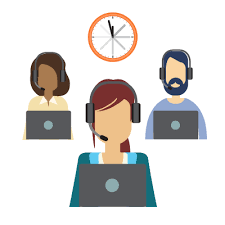 Give this advice to staff who report what you think might be a cyber incident.  Always direct them to the IT support.  If out of hours, consider calling the IT emergency contact number.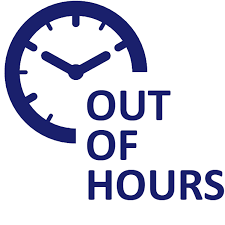 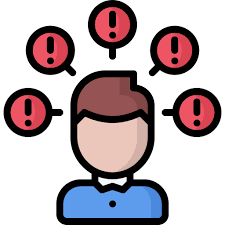 Who else has been affected? Is it just you or are other people around you reporting the same or similar problems?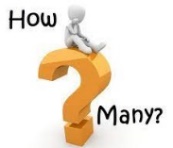 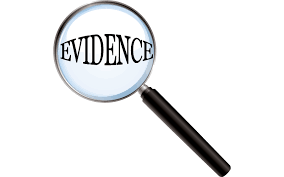 Do not turn off the computer, leave it turned on to ensure evidence is preserved.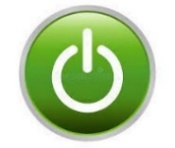 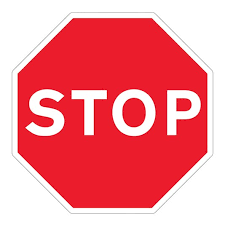 Tell the staff member to log off the computer and put a sign on it to stop others using it.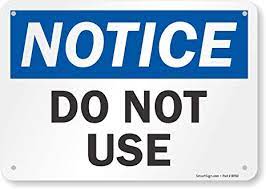 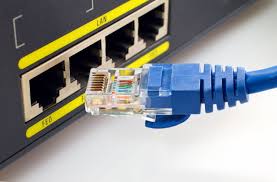 Isolate the computer by removing the network cable or put it in aeroplane mode if connected by Wi-Fi.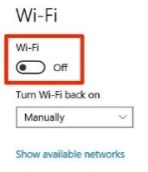 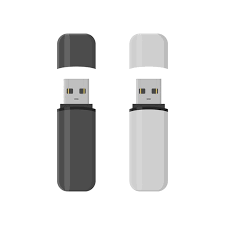 Secure any memory sticks, discs, DVDs, or any other media connected to or used in the computer.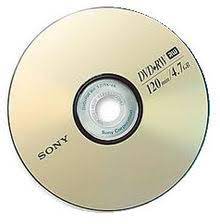 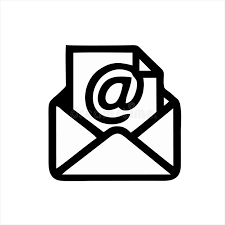 Do not allow the user to take any remedial action or access their emails from another device.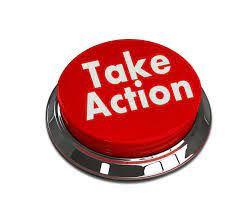 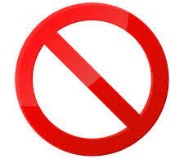 Do not let the user log onto any other devices.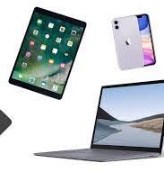 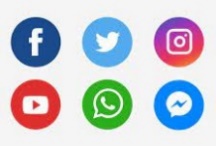 Do not post on social media or discuss the incident with anyone outside of your organisation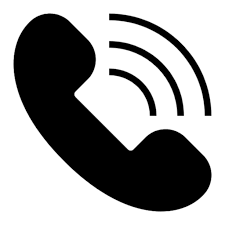 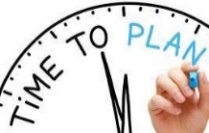 Encourage the caller to start thinking about what they can do to continue their role and direct them to business continuity plans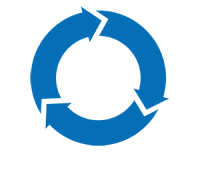 Tactical Manager / Senior Leadership Team / Duty ManagerTactical Manager / Senior Leadership Team / Duty ManagerYou are responsible for coordinating the organisations response to a cyber incident.  You will arrange and chair an internal meeting to achieve this.You are responsible for coordinating the organisations response to a cyber incident.  You will arrange and chair an internal meeting to achieve this.1What is the scale of the reported incident? Has it formally been declared cyber incident by IT, Information Security, or the Senior Leadership Team? Only these 3 roles can declare a cyber incident.2Has contact been made with the person responsible for IT? Have they activated their plan called IT Cyber Security Incident Emergency Plan? Has contact being made with the Information Security Officer and the Data Protection Officer?3Has Action Fraud been notified? If so, what feedback or intelligence has been passed? Brief the duty media officer to prepare communications to staff as well as partners and the media4Brief the duty media officer to prepare communications to staff as well as partners and the media5Have any partners been notified that share IT systems that could also be infected?6Appoint leads for areas of operational business that may be impacted. This may be one person or many depending on the scale refer to business continuity plans7Arrange an internal Cyber Incident Response Team meeting as soon as possible. It should include representatives from IT, Information Security, Data Protection, Communications, and Business Impact staff.8Brief strategic lead / Chief Executives ensuring there is a clear strategy set which balances the recovery systems against investigation.Strategic Manager / Senior Leadership Team / Chief ExecutivesStrategic Manager / Senior Leadership Team / Chief ExecutivesYou are responsible for the organisation’s response to this cyber instant.  You must also consider the wider impact on partners as well as the recovery phase at an early stage.You are responsible for the organisation’s response to this cyber instant.  You must also consider the wider impact on partners as well as the recovery phase at an early stage.1What is the current impact of this instant on the company? Is this a widespread national incident or restricted to you only? Are there any other partners also affected?2There are often competing demands between ITs desire to restore IT systems and the investigatory desire to secure and preserve evidence ensure you are clear in your strategy where primacy lies.3Has a Cyber Incident Response Team meeting been formed to manage this incident? This is the group that should be chaired by the senior leadership team to drive your response4Has contact been made with Action Fraud / National Cyber Security Centre? They coordinate / investigate a response to cybercrime. What is their assessment and what support have they offered?5Your information management department should consider the reporting of any incident to the Information Commissioners Office which is time critical.  They should also brief the Senior Information Owner.  They may not be a 24/7 department so check their functions are being carried out within the time scales6Does this incident have any impact on your supply chain? Is it likely that the cyber-attack will attract their oversight?7Co-locate your team ASAP at a single, safe, and easily identified location near your incident.8Communicate using plain English, try to avoid jargon.9Agree a lead, identify priorities, resource, and capabilities for an effective response, including times of further meetings.10Jointly understand the risk, share information about the likelihood and potential impact, to agree control measures and risk reduction.  Lessons learnedSubmission of this report will instigate a review of the plan by the senior leadership team which is vital for continuous improvementLessons learnedSubmission of this report will instigate a review of the plan by the senior leadership team which is vital for continuous improvementName of Plan implementedDate and time implementedPerson implementingBrief circumstancesWhat went wellWhat could be improved within the plan to help you next time?Appendix I - Version ControlAppendix I - Version ControlAppendix I - Version ControlAppendix I - Version ControlVersionComments / ChangesEditorDate1.4Creation and initial editsChris White, Head of Cyber, Cyber Resilience Centre for the South East20/9/211.5Inc plan distribution, RACI tableFiona Bail, Head of Cyber, Eastern Cyber Resilience Centre11/11/21RACI Matrix for Incident ManagementRACI Matrix for Incident ManagementRACI Matrix for Incident ManagementRACI Matrix for Incident ManagementRACI Matrix for Incident ManagementRACI Matrix for Incident ManagementRACI Matrix for Incident ManagementRACI Matrix for Incident ManagementRACI Matrix for Incident ManagementProcess IDActivityIncident
ManagerIncident
CoordinatorIncident
AnalystIncident
OperatorService Desk
AgentService Desk
ManagerUserSO 2.1Incident Logging and CategorizationAIRRSO 2.2Incident AssignmentARRSO 2.3Incident Investigation and DiagnosisAC/IRC/ISO 2.4Incident Resolution and RecoveryAC/IRC/ISO 2.5Incident Review and ClosureAC/IRIIISO 2.6Incident EscalationR/ARISO 2.7SLA MonitoringA/IIIRSO 2.8OLA and UC MonitoringA/IRISO 2.9Complaint HandlingA/IRC/IIncident Management User Roles and ResponsibilitiesIncident Management User Roles and ResponsibilitiesRoleResponsibilitiesOperatorRegisters incidents based on an event and assigns them to the correct support group.Service Desk AgentRegister interactions based on contact with user.Match user interaction to incidents, problems, known errors, or knowledge document.Solve and close interactions.Provide status updates to users on request.Register incident based on a user interaction and assign to the correct support group.Register Request for Change, based on a user interaction.Register Service Request, based on a user interaction.Validate a solution provided by a support group.Report and verify a solution to a user.Monitor Service Level Agreement (SLA) targets of all incidents registered and escalate, if required.Communicate about service outages to all users.Incident AnalystReviews assigned incidents.Investigates and diagnoses incidents.Create incident tasks to investigate and diagnose incidents.Documents incident resolutions or workarounds in the Service Management application.Implements incident resolutions.Verifies that incidents are resolved and closes them.Create Incident tasks to implement incident resolutions.Incident CoordinatorReviews incidents assigned to the support group.Handles incidents escalated by an Incident Analyst of the support group.Monitors Operational Level Agreements (OLA) and Underpinning Contracts (UC) targets of the support group.Incident ManagerHandles incidents escalated by the Incident Coordinator or by the Service Desk Agent.Determines and executes the appropriate escalation actions.Requests an Emergency Change, if required.